新 书 推 荐中文书名：《黑暗的女王：中世纪的血腥较量》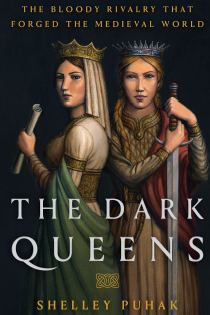 英文书名：THE DARK QUEENS：The Bloody Rivalry that Forged the Medieval World作    者：Shelley Puhak出 版 社：Bloomsbury 代理公司：Stuart Krichevsky /ANA/Susan Xia页    数：384页出版时间：2022年3月代理地区：中国大陆、台湾审读资料：电子稿类    型：历史内容简介：文艺复兴时期的女王曾引起了全世界的关注，在此一千年前，历史上有两位最凶狠而最有影响力的女性统治者：布伦希尔德（Brunhild）和弗雷德贡（Fredegund）。虽然她们的名字鲜为人知，但是她们所取得的成就绝不逊于后来者。相反，在统帅长达 40 年的内战中，这两位女王指挥庞大的军队，与皇帝和教皇谈判，制定税收政策和建立基础设施。而在当时的历史时期，女性拥有财产或直接继承王位是非法的。由于人们对被历史埋没的女性英雄的兴趣与日俱增，以及对王室题材的一贯钟爱，现在正是让这两位黑暗时期的女王散发光芒的理想时机。特别是在当今社会中女性前所未有地争取政治权力的时候，我们能够从她们身上受益匪浅。作者简介：雪莉·普哈克（Shelley Puhak）是一位获奖诗人和散文家。媒体评价：“这是一段经过精心研究，知识丰富的史诗般的历史。《黑暗的女王》重新唤醒了这些勇敢的，犯下错误的，无情的统治者及其遥远的时代。”----玛戈特·李·谢特利（MARGOT LEE SHETTERLY），著有《纽约时报》畅销书《隐藏人物》（Hidden Figures）“历史更应归功于布伦希尔德和弗雷德贡，而不是那些编造谎言的敌人，这两位女王经历了横尸遍野的苦战。很喜欢雪莉·普哈克详尽出色的著作，书中充满了受启发又令人震惊的转折点。认为中世纪女王只会缝纫和叹息的人都会感到惊讶。”----阿曼达·福尔曼（AMANDA FOREMAN），著有《纽约时报》畅销书《乔治亚娜：德文郡公爵夫人与女性创造的世界》（Georgiana:Duchess of Devonshire and The World Made by Women）“一个大开眼界的中世纪盛宴！雪莉·普哈克拯救了两名误入史册的迷人的真实女性，并揭示了诸如麦克白夫人、瑟曦以及每一位戴着维京头盔的瓦格纳式女英雄等虚构的伟大女性背后的历史原型。无可挑剔的研究。一本有滋有味的书。”----丹尼斯·切南（DENISE KIERNAN），著有《纽约时报》畅销书《原子城女孩》（The Girls of Atomic City）和《相聚》（We Gather Together）“《黑暗的女王》将墨洛温帝国带入了惊险、混乱、恐怖的生活。讲述了在禁止女性成为统治者的残忍世界中两位超凡女人的故事，尖锐而紧张。许多学者仍然不知道如何评价布伦希尔德和弗雷德贡。雪莉·普哈克做到了。”----海伦·卡斯特（HELEN CASTOR）, 著有《母狼》（She-Wolves）和《圣女贞德》（Joan of Arc）“辉煌，聪明，有趣，《黑暗的女王》是进入早期的黑暗中世纪的一次奇妙之旅。雪莉·普哈克对法兰克王国进行了可信生动的描绘，重新评价了这两个被遗忘和神秘化的女王布伦希尔德和弗雷德贡在中世纪历史中的地位。”----丹·琼斯（DAN JONES）, 著有《纽约时报》畅销书《圣殿骑士》（The Templars）和《权力和王位》（Powers and Thrones） 谢谢您的阅读！请将反馈信息发至：夏蕊（Susan Xia）安德鲁·纳伯格联合国际有限公司北京代表处北京市海淀区中关村大街甲59号中国人民大学文化大厦1705室邮编：100872电话：010-82504406传真：010-82504200Email：susan@nurnberg.com.cn网址：http://www.nurnberg.com.cn
微博：http://weibo.com/nurnberg豆瓣小站：http://site.douban.com/110577/微信订阅号：ANABJ2002